Type of Quotation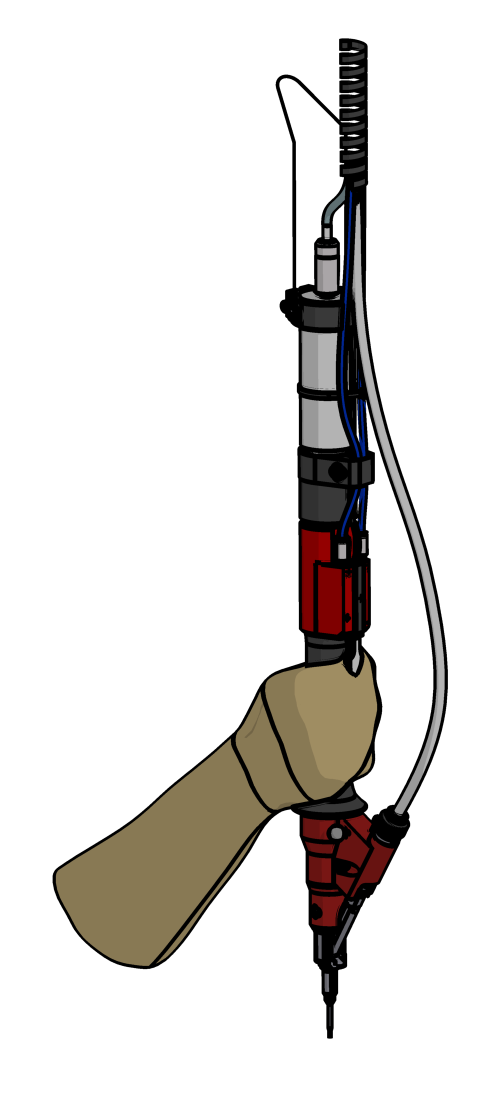 RFQ Reference No.Project NameFinal CustomerCountry Final Customer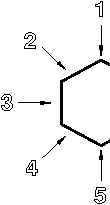 Machine Tool BuilderReference System
3.1 - 3.4Type of Drive and ControllerSpecification (Work Direction)Drawings Attached(as required)System Mounted on Type of System and AmountController requirementOptionsAdditional InformationRFQ-phase:This document has to be filled in for each request – this shall not be used for alternative solutions.Prices for packing, insurance and transport are not included unless otherwise specified.In case of an exact copy of existing machine, the ELMECH price will be reduced by - 5%. 
Definition - Copy of machine: same screw, same customer parts, same application, same scope of supplyProject-phase:Design Approval (DAP) to ELMECH should be given within 5 workings days to ELMECH. If not, shipment date could be postponed depending on current capacity situation.If customer wants a change after the design has been approved, an additional quotation will be made and the customer must modify his order accordingly.
This may result in a higher price and additionally, we will have to ask for a handling fee for administrative efforts.NoDescriptionShall be filled in by the customerShall be filled in by the customerShall be filled in by the customerShall be filled in by the customerShall be filled in by the customerShall be filled in by the customerShall be filled in by the customerShall be filled in by the customerShall be filled in by the customerShall be filled in by the customer1Type of Quotation:Rough Budget PriceRough Budget PriceRough Budget PriceBudget Price QuoteBudget Price QuoteOfficial QuotationOfficial QuotationOfficial QuotationOfficial QuotationOfficial Quotation1Type of Quotation:2RFQ Reference No.2.1Project Name:2.2Final Customer:2.3Country Final Customer:2.4Machine Tool Builder:3Reference-System:Copyof Machine:Copyof Machine:Copyof Machine:Spare Parts for Machine:Spare Parts for Machine:Modification of Machine:Modification of Machine:Modification of Machine:Modification of Machine:Modification of Machine:3Reference-System:3.1Type of drive and drive controller:By ELMECHBy ELMECHBy ELMECHBy CustomerBy CustomerBrand & Type (completename)Brand & Type (completename)Brand & Type (completename)Brand & Type (completename)Brand & Type (completename)3.2Electric3.3Pneumatic3.4+ Torque transducer4Specification:Torque +/- tolerance
(Nm)Torque +/- tolerance
(Nm)Torque +/- tolerance
(Nm)Working direction (1-5)Working direction (1-5)Cycle time in Sec. (Start – home pos.)Cycle time in Sec. (Start – home pos.)Cycle time in Sec. (Start – home pos.)Length              of required strokeLength              of required stroke4Specification:5Drawings attached:
in the way they shall be used2D – screw drawing
(metrical)2D – screw drawing
(metrical)2D – screw drawing
(metrical)3D – file of part
(.step)3D – file of part
(.step)Tightening maskTightening maskTightening maskClamping deviceClamping device5Drawings attached:
in the way they shall be usedScopeof Supply  (preferred)Scopeof Supply  (preferred)Scopeof Supply  (preferred)Scopeof Supply  (preferred)Scopeof Supply  (preferred)Scopeof Supply  (preferred)Scopeof Supply  (preferred)Scopeof Supply  (preferred)Scopeof Supply  (preferred)Scopeof Supply  (preferred)Scopeof Supply  (preferred)Scopeof Supply  (preferred)6System mounted on:Axis SystemAxis SystemAxis SystemRobot
max. weightRobot
max. weightStationaryStationaryStationaryHandling deviceHandling device6System mounted on:XYXYXYZkg7Type of System:
(n=amount)nScrew drivingunitScrew drivingunitnFeed unitFeed unitFeed unitnControl unit7Type of System:
(n=amount)8Interface between Controller and MasterDigital I/ODigital I/ODigital I/OBUS systems (Profinet / Ethercat / etc.)BUS systems (Profinet / Ethercat / etc.)BUS systems (Profinet / Ethercat / etc.)BUS systems (Profinet / Ethercat / etc.)BUS systems (Profinet / Ethercat / etc.)BUS systems (Profinet / Ethercat / etc.)8Interface between Controller and Master9Options:HopperHopperHopperSpare partsSpare partsSpare partsManual 
(foreignlanguage)Manual 
(foreignlanguage)Manual 
(foreignlanguage)Manual 
(foreignlanguage)9Options:10Additional Information:Additional Information:Additional Information:Additional Information:Additional Information:Additional Information:Additional Information:Additional Information:Additional Information:Additional Information:Additional Information: